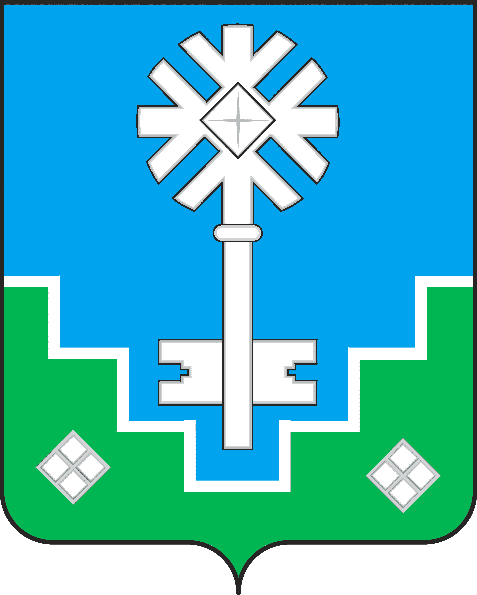 МУНИЦИПАЛЬНОЕ ОБРАЗОВАНИЕ «ГОРОД МИРНЫЙ»МИРНИНСКОГО РАЙОНА РЕСПУБЛИКИ САХА (ЯКУТИЯ)ГОРОДСКОЙ СОВЕТСАХА РЕСПУБЛИКАТЫН МИИРИНЭЙ ОРОЙУОНУН«МИИРИНЭЙ КУОРАТ»  МУНИЦИПАЛЬНАЙ ТЭРИЛЛИИКУОРАТ СЭБИЭТЭРЕШЕНИЕБЫҺААРЫЫ 09.02.2017		                                                         		                        № III – 44-3Об избрании делегата I съезда депутатов представительных органов муниципальных образований Республики Саха (Якутия)На основании распоряжения Председателя Государственного Собрания (Ил Тумэн) от 23.11.2016 № 138 «О I съезде депутатов представительных органов муниципальных образований Республики Саха (Якутия), городской Совет РЕШИЛ:Избрать делегатом I съезда депутатов представительных органов муниципальных образований Республики Саха (Якутия) депутата городского Совета Юлию Борисовну Мёдову;Настоящее решение направить в адрес Мирнинского районного Совета Республики Саха (Якутия).Настоящее решение вступает в силу с момента его принятия.Председатель городского Совета                                                         О.В. Путинцева